A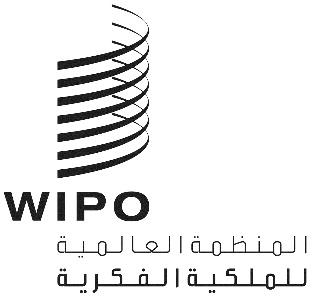 A/58/10 ADD.2الأصل: بالإنكليزيةالتاريخ: 2 أكتوبر 2018جمعيات الدول الأعضاء في الويبوسلسلة الاجتماعات الثامنة والخمسونجنيف، من 24 سبتمبر إلى 2 أكتوبر 2018التقرير الموجزإضافةالبند 10 من جدول الأعمال الموحّدتكوين لجنة البرنامج والميزانيةقرّرت الجمعية العامة للويبو أن تنظر في تكوين لجنة البرنامج والميزانية؛ وفي هذا السياق، سيجري رئيس الجمعية العامة للويبو مشاورات بشأن لجنة برنامج وميزانية شاملة وشفافة وفعالة، مع مراعاة اعتبارات عدة منها التمثيل الجغرافي، بغرض اتخاذ قرار خلال الجمعية العامة للويبو في دورتها الحادية والخمسين في عام 2019.[نهاية الوثيقة]